รายละเอียดของรายวิชารหัสวิชา 4073902 ระเบียบวิธีวิจัยทางสาธารณสุข (Research Methodology in Public Health) คณะวิทยาศาสตร์และเทคโนโลยี มหาวิทยาลัยราชภัฏสุรินทร์สรุปรายละเอียดที่เกี่ยวข้องกับรายวิชาการนำเทคโนโลยีมาใช้เพื่อพัฒนาการเรียนการสอน  ไม่ได้ดำเนินการ  มีการดำเนินการ ดังนี้การวิจัยเพื่อพัฒนาการเรียนการสอน  ไม่มีการวิจัย  มีการวิจัย (ชื่อ แหล่งทุน งบประมาณ) .......................................................................................................*ระบุหมายเลขหน้าการบูรณาการการเรียนการสอน (วิจัย , ทำนุบำรุงศิลปวัฒนธรรม , บริการวิชาการ)  ไม่มีการบูรณาการ  มีการบูรณาการ...งานวิจัย........การนำความรู้/ประสบการณ์จากการบริการวิชาการมาใช้พัฒนาการเรียนการสอน  ไม่ได้ดำเนินการ  มีการดำเนินการ (ระบุหัวข้อ/ประเด็นที่นำมาใช้).........................................................................................อนุมัติโดย........................................................................               		             (......................................................................)ประธานหลักสูตรสาธารณสุขศาสตร์ สาขาวิชาสาธารณสุขศาสตร์             9 พฤศจิกายน 2562หมวดที่ 1 ข้อมูลทั่วไป1. รหัสและชื่อรายวิชา 	: 4073902 ระเบียบวิธีวิจัยทางสาธารณสุข (Research Methodology in Public Health) 2. จำนวนหน่วยกิต	: 2(1-2-3)3. หลักสูตร และประเภทของรายวิชา  วิชาศึกษาทั่วไป	 วิชาชีพเฉพาะ (  ) พื้นฐานวิชาชีพ  ( ) กลุ่มวิชาชีพสาธารณสุข  (  ) กลุ่มวิชาชีพเฉพาะสาขา	  วิชาเลือกเสรี อื่นๆ โปรดระบุ......................................................................................................................................4. อาจารย์ผู้รับผิดชอบรายวิชา และอาจารย์ผู้สอน	ชื่อผู้สอน อ.นราวุธ สินสุพรรณ์	สังกัด สาขาวิชา สาธารณสุขศาสตร์ ภาควิชา เกษตรและสิ่งแวดล้อม	สถานที่ติดต่อผู้สอน สาขาวิชาสาธารณสุขศาสตร์ เบอร์โทรศัพท์ -5. ภาคการศึกษา / ชั้นปีที่เรียน	ภาคเรียนที่ 1/2563 นักศึกษาชั้นปีที่ 36. รายวิชาที่ต้องเรียนมาก่อน  (Pre-requisite)  (ถ้ามี)7. รายวิชาที่ต้องเรียนพร้อมกัน  (Co-requisites)  (ถ้ามี)8. สถานที่เรียน  อาคาร 30 9. วันที่จัดทำหรือปรับปรุงรายละเอียดของรายวิชาครั้งล่าสุด	25 มิถุนายน 2563หมวดที่ 2  จุดมุ่งหมายและวัตถุประสงค์1.  จุดมุ่งหมายของรายวิชา : 1) เพื่อให้ผู้เรียนมีความรู้ ความเข้าใจเกี่ยวกับความหมาย และความสำคัญของการวิจัยทางสาธารณสุข2) เพื่อให้ผู้เรียนมีความรู้ ความเข้าใจเกี่ยวกับการทบทวนวรรณกรรม การค้นหาปัญหาสาธารณสุข3) เพื่อให้ผู้เรียนมีความรู้ ความเข้าใจเกี่ยวกับกำหนดวัตถุประสงค์ สมมติฐานของการวิจัย ตัวแปรที่ใช้ในงานวิจัย กรอบแนวคิดการวิจัย 4) เพื่อให้ผู้เรียนมีความรู้ ความเข้าใจเกี่ยวกับการกำหนดประชากร กลุ่มตัวอย่าง ตลอดจนการสร้างเครื่องมือที่ใช้ในการวิจัยและวิธีการเก็บรวบรวมข้อมูล5) เพื่อให้ผู้เรียนมีความรู้ ความเข้าใจเกี่ยวกับการสถิติที่ใช้ในการวิจัยทางสาธารณสุข6) เพื่อให้ผู้เรียนสามารถปฏิบัติการจัดทำโครงร่างการวิจัยทางสาธารณสุข2. วัตถุประสงค์ในการพัฒนา/ปรับปรุงรายวิชาหมวดที่ 3   ลักษณะและการดำเนินการ1. คำอธิบายรายวิชา 	ความหมายและความสำคัญของการวิจัย วิธีแสวงหาความรู้ ความจริงทางวิทยาศาสตร์ การกำหนดปัญหา วัตถุประสงค์ สมมติฐานของการวิจัย ชนิดของตัวแปรในงานวิจัย กำหนดกรอบแนวคิด การทบทวนวรรณกรรมและงานวิจัยที่เกี่ยวข้อง ประชากรและกลุ่มตัวอย่าง การสร้างเครื่องมือ วิธีการเก็บรวบรวมข้อมูล สถิติที่ใช้ในการวิเคราะห์ข้อมูล การจัดทำโครงร่างการวิจัยทางสาธารณสุข2. จำนวนชั่วโมงที่ใช้ต่อภาคการศึกษา	ระบุจำนวนชั่วโมงบรรยาย สอนเสริม การฝึกปฏิบัติงานภาคสนาม/การฝึกงาน และการศึกษาด้วยตนเอง* 1 คาบ = 50 นาที3. จำนวนชั่วโมงต่อสัปดาห์ที่อาจารย์ให้คำปรึกษาและแนะนำทางวิชาการแก่นักศึกษาเป็นรายบุคคล - อาจารย์จัดเวลาให้คำปรึกษาเป็นรายบุคคลหรือเป็นรายกลุ่ม 1 ชั่วโมงต่อสัปดาห์ หรือเฉพาะกรณีที่ต้องการหมวดที่ 4   การพัฒนาผลการเรียนรู้ของนักศึกษาผลการเรียนรู้หมวดวิชาเฉพาะด้านแผนที่แสดงการกระจายความรับผิดชอบต่อผลการเรียนรู้จากหลักสูตรสู่รายวิชา Curriculum  Mapping    ● ความรับผิดชอบหลัก    ｏ ความรับผิดชอบรองหมวดที่ 5 แผนการสอนและการประเมินผล1.  แผนการสอน2.  แผนการประเมินผลการเรียนรู้หมวดที่ 6 ทรัพยากรประกอบการเรียนการสอน1.  ตำราและเอกสารหลักธานินทร์ ศิลป์จารุ.  (2550).  การวิจัยและวิเคราะห์ข้อมูลทางสถิติด้วย SPSS.  กรุงเทพฯ : วี.อินเตอร์ พริ้นท์.รัตนา ทรัพย์บำเรอ.  (2559).  ระเบียบวิธีวิจัยทางสาธารณสุข.  กรุงเทพฯ : โอเดียนสโตร์อรุณ จิรวัฒน์กุล.  พิมพ์ครั้งที่ 4. (2558).  สถิติทางวิทยาศาสตร์สุขภาพ เพื่อการวิจัย.  กรุงเทพฯ : วิทยพัฒน์.หมวดที่ 7 การประเมินและปรับปรุงการดำเนินการของรายวิชา1. กลยุทธ์การประเมินประสิทธิผลของรายวิชาโดยนักศึกษา	1.1 การประเมินความพึงพอใจต่อการจัดการเรียนการสอนผ่านระบบออนไลน์	1.2 การสนทนากลุ่มอย่างไม่เป็นทางการระหว่างผู้สอนกับนักศึกษา	1.3 การสะท้อนความคิดของนักศึกษาอย่างไม่เป็นทางการเมื่อสิ้นสุดภาคการศึกษา2.  กลยุทธ์การประเมินการสอน2.1 ประเมินผลจากการเรียนรู้ของนักศึกษาและคะแนนจากการประเมินตามสภาพจริง2.2 ประเมินจากการทวนสอบผลการเรียนรู้โดยคณะกรรมการประจำหลักสูตร3.  การปรับปรุงการสอน : จากมคอ.2 ของสาขาวิชา3.1 อาจารย์ผู้สอนประเมินผลการสอนโดยการตรวจผลงานของนักศึกษา สังเกตพฤติกรรมการแสดงออกของนักศึกษา การทำกิจกรรมกลุ่มของนักศึกษา และนำผลมาปรับปรุงกระบวนการสอนครั้งต่อไป3.2 อาจารย์ผู้สอนพิจารณาจากผลการประเมินความพึงพอใจในการจัดการเรียนการสอนทั้งแบบออนไลน์ และแบบไม่เป็นทางการเพื่อนำผลการประเมินมาพัฒนาการจัดการเรียนการสอน3.3 การทวนสอบโดยคณะกรรมการบริหารหลักสูตร และนำผลการทวนสอบมาปรับปรุงการจัดการเรียนการสอนในครั้งต่อไป 4. การทวนสอบมาตรฐานผลสัมฤทธิ์ของนักศึกษาในรายวิชา	วิธีการทวนสอบว่านักศึกษาที่ผ่านการศึกษาในรายวิชานี้แล้วมีมาตรฐานผลสัมฤทธิ์เป็นไปตามมาตรฐานผลการเรียนรู้ในรายวิชาที่กำหนดไว้ ประกอบด้วย4.1 อาจารย์ผู้สอนร่วมกันพิจารณากับคณะกรรมการบริหารหลักสูตรถึงความเหมาะสมของการจัดการเรียนการสอนว่ามีความสอดคล้องกับวิธีการวัดผลการเรียนรู้ 4.2 ดำเนินการทวนสอบโดยคณะกรรมการบริหารหลักสูตร5.  การดำเนินการทบทวนและการวางแผนปรับปรุงประสิทธิผลของรายวิชา5.1 อาจารย์ผู้สอนศึกษาผลการประเมินด้านการจัดการเรียนการสอนรายวิชา ความพึงพอใจต่อการจัดการเรียนการสอนและผลการประเมินอื่นๆ ที่เกี่ยวข้องทั้งที่เป็นทางการและไม่เป็นทางการ5.2 อาจารย์ผู้สอนดำเนินการปรับปรุงรายละเอียดวิชาทุกปีตามผลการประเมินต่างๆ ประเด็นที่พัฒนา/ปรับปรุงวัตถุประสงค์ในการพัฒนา/ปรับปรุงวิธีการประเมินและผลการประเมินครั้งที่ผ่านมา ตามที่ระบุใน มคอ.5การพัฒนา/ปรับปรุงในครั้งนี้-เพื่อพัฒนาผู้เรียนให้มีความรู้และทักษะเกี่ยวกับจัดทำโครงร่างการวิจัยทางสาธารณสุข--บรรยายสอนเสริมการฝึกปฏิบัติ/งานภาคสนาม/การฝึกงานการศึกษาด้วยตนเองบรรยาย 14 ชั่วโมงต่อภาคการศึกษาสอนเสริมตามความต้องการของนักศึกษาเฉพาะรายปฏิบัติ 28 ชั่วโมงต่อภาคการศึกษาการศึกษาด้วยตนเอง 42ชั่วโมงต่อภาคการศึกษาหมายเหตุ สอบกลางภาค 3 คาบ และปลายภาค 3 คาบหมายเหตุ สอบกลางภาค 3 คาบ และปลายภาค 3 คาบหมายเหตุ สอบกลางภาค 3 คาบ และปลายภาค 3 คาบหมายเหตุ สอบกลางภาค 3 คาบ และปลายภาค 3 คาบหมวดวิชาเฉพาะ1.คุณธรรมจริยธรรม1.คุณธรรมจริยธรรม1.คุณธรรมจริยธรรม2.ความรู้2.ความรู้2.ความรู้2.ความรู้2.ความรู้2.ความรู้3.ทักษะทางปัญญา3.ทักษะทางปัญญา3.ทักษะทางปัญญา4.ทักษะความ    สัมพันธ์ระหว่างบุคคลและความรับผิดชอบ4.ทักษะความ    สัมพันธ์ระหว่างบุคคลและความรับผิดชอบ5.ทักษะการวิเคราะห์เชิงตัวเลขการสื่อสารและการใช้เทคโนโลยีสารสนเทศ5.ทักษะการวิเคราะห์เชิงตัวเลขการสื่อสารและการใช้เทคโนโลยีสารสนเทศ5.ทักษะการวิเคราะห์เชิงตัวเลขการสื่อสารและการใช้เทคโนโลยีสารสนเทศหมวดวิชาเฉพาะ123123456123121234073902 ระเบียบวิธีวิจัยทางสาธารณสุข (Research Methodology in Public Health) 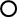 มาตรฐานการเรียนรู้วิธีการสอนการวัดผลการเรียนรู้1.ด้านคุณธรรมจริยธรรมมีความรับผิดชอบ ซื่อสัตย์สุจริต เคารพกฎหมายผู้สอนกำหนดให้มีวัฒนธรรมในการเข้าชั้นเรียน การแต่งกายให้ถูกต้องตามระเบียบมหาวิทยาวิทยาลัย จรรยาบรรณของนักวิจัย การคัดลอกผลงาน ประเมินจาก-  การมีวินัย -  การตรงต่อเวลา-  การแต่งกาย-  การมีส่วนร่วมในกิจกรรมห้องเรียนและกิจกรรมอื่นๆ2.ด้านความรู้  2.5 มีความรู้และความเข้าใจเกี่ยวกับการสื่อสารและการวิจัยทางสาธารณสุข       มีความรู้เกี่ยวกับการวิจัย วิธีแสวงหาความรู้ ความจริงทางวิทยาศาสตร์ การกำหนดปัญหา วัตถุประสงค์ สมมติฐานของการวิจัย ชนิดของตัวแปรในงานวิจัย กำหนดกรอบแนวคิด การทบทวนวรรณกรรมและงานวิจัยที่เกี่ยวข้อง ประชากรและกลุ่มตัวอย่าง การสร้างเครื่องมือ วิธีการเก็บรวบรวมข้อมูล สถิติที่ใช้ในการวิเคราะห์ข้อมูล การจัดทำโครงร่างการวิจัยทางสาธารณสุขผู้สอนใช้วิธีการจัดการสอนในหลากหลายรูปแบบเพื่อให้สอดคล้องกับเนื้อหาสาระของรายวิชา ได้แก่ -บรรยาย-ศึกษาด้วยตนเอง-อภิปรายกลุ่ม-แบบฝึกหัดประเมินจากผลสัมฤทธิ์ทางการเรียน ได้แก่    - การสอบกลางภาคเรียนและสอบปลายภาคเรียน   - ประเมินจากเค้าโครงงานวิจัยของนักศึกษา3. ด้านทักษะทางปัญญา    3.1 คิดวิเคราะห์ สังเคราะห์ คิดอย่างมีวิจารณญาณและเป็นระบบ    3.2 สามารถประมวล แสวงหาความรู้ สรุปความ ตีความ และประเมินค่าสารสนเทศด้านสาธารณสุขโดยเน้นการบูรณาการและเชื่อมโยงสู่สังคม ได้อย่างเหมาะสมจัดการเรียนการสอนโดยให้ผู้เรียนค้นคว้าปัญหาทางสาธารณสุข และค้นคว้าวรรณกรรมที่เกี่ยวข้องและเรียบเรียงอย่างเป็นระบบประเมินจากเค้าโครงงานวิจัยของนักศึกษา4.ด้านทักษะความสัมพันธ์ระหว่างบุคคลและความรับผิดชอบ    4.2 สามารถแก้ปัญหาภายในกลุ่ม และระหว่างกลุ่มอย่างสร้างสรรค์ มีความรับผิดชอบต่อสังคมส่วนรวมการทำกิจกรรมกลุ่มของนักศึกษา-ประเมินจากการมีส่วนร่วมของนักศึกษาในการทำกิจกรรมกลุ่ม-บทบาทจากการทำกิจกรรมกลุ่ม5.ด้านทักษะการวิเคราะห์เชิงตัวเลข การสื่อสาร และการใช้เทคโนโลยีสารสนเทศ     5.1 สามารถวิเคราะห์ ประมวลผล และแปลความหมาย ข้อมูลข่าวสาร ทั้งที่เป็นตัวเลขเชิงสถิติ หรือสาธารณสุข 5.2 สามารถวิเคราะห์ประมวลผล และแปลความหมาย ข้อมูลข่าวสารทางด้านสาธารณสุขทั้งที่เป็นภาษาพูด ภาษาเขียน ทั้งภาษาไทยและภาษาต่างประเทศ   จัดการเรียนการสอนโดยให้นักศึกษาฝึกทักษะการทบทวนวรรณกรรมที่เกี่ยวข้อง การวิเคราะห์ข้อมูลทางสถิติ การจัดทำเค้าโครงงานวิจัย และการนำเสนอเค้าโครงงานวิจัย-ประเมินจากผลงานเค้าโครงการวิจัยของนักศึกษา- ประเมินจากการนำเสนอเค้าโครงงานวิจัยสัปดาห์ที่เรื่อง/หัวข้อจำนวนชั่วโมงจำนวนชั่วโมงกิจกรรมการเรียนการสอน/สื่อที่ใช้ผลการเรียนรู้ 5 ด้านหมายเหตุสัปดาห์ที่เรื่อง/หัวข้อทฤษฎีปฏิบัติกิจกรรมการเรียนการสอน/สื่อที่ใช้ผลการเรียนรู้ 5 ด้านหมายเหตุ1ปฐมนิเทศเกี่ยวกับการเรียนการสอนในรายวิชาการวิจัยสาธารณสุข- แจก มคอ.3-เนื้อหาสาระเกี่ยวกับการเรียนการสอน-การปฏิบัติตัวของนักศึกษาในการเข้าชั้นเรียน และระหว่างทำการเรียน-การวัดและประเมินผลการเรียนรู้3อธิบายลักษณะรายวิชา และชี้แจงรายเอียดเกี่ยวกับการเรียนการสอนและการประเมินผลการเรียนรู้-เรียนผ่านระบบออนไลน์- มีวินัย ตรงต่อเวลา การแต่งกาย (TQF 1.2)2หน่วยที่ 1 ความรู้พื้นฐานของการวิจัย ปัญหาการวิจัย12บรรยายอภิปรายกลุ่มฝึกปฏิบัติ-เรียนผ่านระบบออนไลน์- มีวินัย ตรงต่อเวลา การแต่งกาย (TQF 1.2) - มีความรู้และความเข้าใจเกี่ยวกับการสื่อสารและการวิจัยทางสาธารณสุข(TQF 2.5) 3หน่วยที่ 2 วัตถุประสงค์ของการวิจัย สมมติฐาน และตัวแปรที่ใช้ในการวิจัย12บรรยายอภิปรายกลุ่มฝึกปฏิบัติ-เรียนผ่านระบบออนไลน์- มีวินัย ตรงต่อเวลา การแต่งกาย (TQF 1.2) - มีความรู้และความเข้าใจเกี่ยวกับการสื่อสารและการวิจัยทางสาธารณสุข(TQF 2.5)4 หน่วยที่ 3 การทบทวนวรรณกรรมและกรอบแนวคิดในการวิจัย12บรรยายอภิปรายกลุ่มฝึกปฏิบัติ-เรียนผ่านระบบออนไลน์- มีวินัย ตรงต่อเวลา การแต่งกาย (TQF 1.2) - มีความรู้และความเข้าใจเกี่ยวกับการสื่อสารและการวิจัยทางสาธารณสุข(TQF 2.5)5หน่วยที่ 4 การค้นคว้างานวิจัยที่เกี่ยวข้อง12บรรยายอภิปรายกลุ่มฝึกปฏิบัติ-เรียนผ่านระบบออนไลน์- มีวินัย ตรงต่อเวลา การแต่งกาย (TQF 1.2) - มีความรู้และความเข้าใจเกี่ยวกับการสื่อสารและการวิจัยทางสาธารณสุข(TQF 2.5)- สามารถแก้ปัญหาภายในกลุ่ม และระหว่างกลุ่มอย่างสร้างสรรค์ มีความรับผิดชอบต่อสังคมส่วนรวมมีความรับผิดชอบ ซื่อสัตย์สุจริต เคารพกฎหมาย(TQF 4.2) 6-7นำเสนอประเด็นปัญหาการวิจัย-6ฝึกปฏิบัติจัดการเรียนการสอนในห้องเรียนโดยเว้นระยะห่างไม่ต่ำกว่า 1 เมตร โดยห้องเรียนสามารถจัดได้ 20 คน- มีวินัย ตรงต่อเวลา การแต่งกาย (TQF 1.2) - คิดวิเคราะห์ สังเคราะห์ คิดอย่างมีวิจารณญาณและเป็นระบบ(TQF 3.1)- สามารถสื่อสารได้อย่างมีประสิทธิภาพทั้งที่เป็นภาษาพูดและภาษาเขียน   ฝึกทักษะการนำเสนอผลงานวิจัยและการเขียนรายงานการวิจัย(TQF 5.2) 8สอบ midterm3-9หน่วยที่ 5 ประชากรและกลุ่มตัวอย่าง12บรรยายอภิปรายกลุ่มฝึกปฏิบัติ-เรียนผ่านระบบออนไลน์- มีวินัย ตรงต่อเวลา การแต่งกาย (TQF 1.2) - มีความรู้และความเข้าใจเกี่ยวกับการสื่อสารและการวิจัยทางสาธารณสุข(TQF 2.5) - สามารถแก้ปัญหาภายในกลุ่ม และระหว่างกลุ่มอย่างสร้างสรรค์ มีความรับผิดชอบต่อสังคมส่วนรวมมีความรับผิดชอบ ซื่อสัตย์สุจริต เคารพกฎหมาย(TQF 4.2)   -สามารถใช้เทคโนโลยีสารสนเทศในการค้นคว้าข้อมูล เก็บรวบรวมข้อมูล วิเคราะห์ข้อมูล และเลือกใช้รูปแบบการสื่อสารได้อย่างเหมาะสม(TQF 5.1,5.2,5.3)10หน่วยที่ 6 การสร้างเครื่องมือและการเก็บรวบรวมข้อมูล12บรรยายอภิปรายกลุ่มฝึกปฏิบัติการ-เรียนผ่านระบบออนไลน์- มีวินัย ตรงต่อเวลา การแต่งกาย (TQF 1.2) - มีความรู้และความเข้าใจเกี่ยวกับการสื่อสารและการวิจัยทางสาธารณสุข(TQF 2.5) - การเรียบเรียงและจัดทำรายงานการวิจัยอย่างเป็นระบบ(TQF 3.1,3.2) 11นำเสนอเครื่องมือ-3ฝึกปฏิบัติจัดการเรียนการสอนในห้องเรียนโดยเว้นระยะห่างไม่ต่ำกว่า 1 เมตร โดยห้องเรียนสามารถจัดได้ 20 คน- มีวินัย ตรงต่อเวลา การแต่งกาย (TQF 1.2) - คิดวิเคราะห์ สังเคราะห์ คิดอย่างมีวิจารณญาณและเป็นระบบ(TQF 3.1)- สามารถสื่อสารได้อย่างมีประสิทธิภาพทั้งที่เป็นภาษาพูดและภาษาเขียน   ฝึกทักษะการนำเสนอผลงานวิจัยและการเขียนรายงานการวิจัย(TQF 5.2) 12สถิติที่ใช้ในการวิเคราะห์ข้อมูล12บรรยายอภิปรายกลุ่มฝึกปฏิบัติการจัดการเรียนการสอนในห้องเรียนโดยเว้นระยะห่างไม่ต่ำกว่า 1 เมตร โดยห้องเรียนสามารถจัดได้ 20 คน- มีวินัย ตรงต่อเวลา การแต่งกาย (TQF 1.2) - มีความรู้และความเข้าใจเกี่ยวกับการสื่อสารและการวิจัยทางสาธารณสุข(TQF 2.5) - การเรียบเรียงและจัดทำรายงานการวิจัยอย่างเป็นระบบ(TQF 3.1,3.2) 13การจัดทำโครงร่างงานวิจัย-3ฝึกปฏิบัติจัดการเรียนการสอนในห้องเรียนโดยเว้นระยะห่างไม่ต่ำกว่า 1 เมตร โดยห้องเรียนสามารถจัดได้ 20 คน- มีวินัย ตรงต่อเวลา การแต่งกาย (TQF 1.2) - สามารถสื่อสารได้อย่างมีประสิทธิภาพทั้งที่เป็นภาษาพูดและภาษาเขียน   ฝึกทักษะการนำเสนอผลงานวิจัยและการเขียนรายงานการวิจัย(TQF 5.2) 14-15การนำเสนอโครงร่างงานวิจัย-6จัดการเรียนการสอนในห้องเรียนโดยเว้นระยะห่างไม่ต่ำกว่า 1 เมตร โดยห้องเรียนสามารถจัดได้ 20 คน- มีวินัย ตรงต่อเวลา การแต่งกาย (TQF 1.2) - มีความรู้และความเข้าใจเกี่ยวกับการสื่อสารและการวิจัยทางสาธารณสุข(TQF 2.5) - การเรียบเรียงและจัดทำรายงานการวิจัยอย่างเป็นระบบ(TQF 3.1,3.2) - สามารถแก้ปัญหาภายในกลุ่ม และระหว่างกลุ่มอย่างสร้างสรรค์ มีความรับผิดชอบต่อสังคมส่วนรวมมีความรับผิดชอบ ซื่อสัตย์สุจริต เคารพกฎหมาย(TQF 4.2) -สามารถใช้เทคโนโลยีสารสนเทศในการค้นคว้าข้อมูล เก็บรวบรวมข้อมูล วิเคราะห์ข้อมูล และเลือกใช้รูปแบบการสื่อสารได้อย่างเหมาะสม(TQF 5.1,5.2)16สอบ final3ผลการเรียนรู้วิธีการประเมินสัปดาห์ที่ประเมินสัดส่วนการประเมิน(ระบุให้ละเอียด)TQF 2.5สอบกลางภาคสอบปลายภาค8162020รวมคะแนนสอบรวมคะแนนสอบ40TQF 1.2การเข้าชั้นเรียน การแต่งกาย การมีส่วนร่วมระหว่างเรียนทุกสัปดาห์10TQF 3.1,3.2,5.1,5.2, 5.3การจัดทำโครงร่างงานการวิจัย1340TQF 4.2,5.2การนำเสนอโครงร่างงานการวิจัย14-1510รวมคะแนนประเมินตามสภาพจริงรวมคะแนนประเมินตามสภาพจริง60